Матюхин Максим Викторович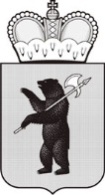 ДЕПАРТАМЕНТ ЗДРАВООХРАНЕНИЯ И ФАРМАЦИИЯРОСЛАВСКОЙ    ОБЛАСТИПРИКАЗот     12.07.2012                            № 1342                                                        г. ЯрославльОб утверждении минимального ассортименталекарственных средств для льготныхкатегорий граждан на 2013 годи последующие годыВ соответствии с постановлениями Правительства Российской Федерации от 30.07.1994 г.  № 890 «О государственной поддержке развития медицинской промышленности и улучшении обеспечения населения и учреждений здравоохранения лекарственными средствами и изделиями медицинского назначения», от 08.04.1999 г. № 393 «О гарантированном обеспечении граждан жизненно необходимыми и важнейшими лекарственными средствами, а также о некоторых условиях льготного обеспечения граждан лекарственными средствами», в целях совершенствования оказания медицинской помощи в амбулаторно-поликлинических условиях гражданам, имеющим право на льготное лекарственное обеспечение за счёт средств областного бюджета, а также  рационального использования выделенных денежных средств, направляемых на указанные цели, ПРИКАЗЫВАЮ:      1. Утвердить прилагаемый минимальный ассортимент лекарственных средств, необходимых для оказания медицинской помощи в амбулаторно-поликлинических условиях гражданам, имеющим право на льготное лекарственное обеспечение за счёт средств областного бюджета (приложение №№ 1 - 3).       2. Начальнику отдела лекарственного обеспечения Гороховой Т.А.:        2.1. Разработать на основании минимального ассортимента лекарственных средств  бланк заявки на лекарственные средства для льготного амбулаторного отпуска граждан по видам заболеваний в рамках постановления Правительства РФ от 30.07.1994г. №890 «О государственной поддержке развития медицинской промышленности и улучшении обеспечения населения и учреждений здравоохранения лекарственными средствами и изделиями медицинского назначения».        2.2. Обеспечить формирование сводной заявки области для обеспечения лекарственными средствами граждан, имеющих право на льготное лекарственное обеспечение за счёт средств областного бюджета.       2.3. Провести закупки лекарственных препаратов на основании сформированной заявки в соответствии с действующим законодательством.       3.   Признать утратившим силу приказ директора департамента здравоохранения и фармации Ярославской области от 14.07.2011 № 897-1 «Об утверждении минимального ассортимента лекарственных средств для льготных категорий граждан на 2012 год и последующие годы».       4. Контроль за исполнением настоящего приказа возложить на заместителя директора департамента Веденину Ю.В.Директор департамента                                                          С.Л. ВундервальдПриложение № 1к приказу директора департаментаздравоохранения и фармацииЯрославской областиотМинимальный ассортимент лекарственных средств для оказания медицинской помощи в амбулаторно-поликлинических условияхМинимальный ассортимент лекарственных средств для оказания медицинской помощи в амбулаторно-поликлинических условияхМинимальный ассортимент лекарственных средств для оказания медицинской помощи в амбулаторно-поликлинических условияхОПИОИДНЫЕ АНАЛЬГЕТИКИМорфин<*>раствор для инъекций, таблетки пролонгированного действия покрытые оболочкойОПИОИДНЫЕ АНАЛЬГЕТИКИМорфин + наркотин +  папаверин + кодеин + тебаин  <*>раствор для инъекцийОПИОИДНЫЕ АНАЛЬГЕТИКИТримеперидин   гидрохлорид <*>раствор для инъекций, таблетки ОПИОИДНЫЕ АНАЛЬГЕТИКИФентанил <*>трансдермальная терапевтическая системаНЕНАРКОТИЧЕСКИЕ АНАЛЬГЕТИКИ И НЕСТЕРОИДНЫЕ ПРОТИВОВОСПАЛИТЕЛЬНЫЕ ПРЕПАРАТЫДиклофенактаблетки, покрытые кишечнорастворимой оболочкой; гель для наружного примененияНЕНАРКОТИЧЕСКИЕ АНАЛЬГЕТИКИ И НЕСТЕРОИДНЫЕ ПРОТИВОВОСПАЛИТЕЛЬНЫЕ ПРЕПАРАТЫИбупрофенкрем для наружного применения, таблетки, покрытые оболочкой; капсулыНЕНАРКОТИЧЕСКИЕ АНАЛЬГЕТИКИ И НЕСТЕРОИДНЫЕ ПРОТИВОВОСПАЛИТЕЛЬНЫЕ ПРЕПАРАТЫКетопрофен таблетки, покрытые пленочной оболочкой, раствор для внутримышечного введения, капсулыНЕНАРКОТИЧЕСКИЕ АНАЛЬГЕТИКИ И НЕСТЕРОИДНЫЕ ПРОТИВОВОСПАЛИТЕЛЬНЫЕ ПРЕПАРАТЫМелоксикам таблеткиНЕНАРКОТИЧЕСКИЕ АНАЛЬГЕТИКИ И НЕСТЕРОИДНЫЕ ПРОТИВОВОСПАЛИТЕЛЬНЫЕ ПРЕПАРАТЫТрамадолраствор для инъекций, капсулы, таблетки                                НЕНАРКОТИЧЕСКИЕ АНАЛЬГЕТИКИ И НЕСТЕРОИДНЫЕ ПРОТИВОВОСПАЛИТЕЛЬНЫЕ ПРЕПАРАТЫТрамадол+парацетамолтаблетки, покрытые оболочкойПРОТИВОВОСПАЛИТЕЛЬНЫЕ ПРЕПАРАТЫПеницилламин <***>таблетки покрытые оболочкойПРОТИВОЭПИЛЕПТИЧЕСКИЕ ПРЕПАРАТЫВальпроевая кислота <*> таблетки, таблетки, покрытые кишечнорастворимой оболочкой, таблетки пролонгированного действия, покрытые оболочкой, капсулы, капли, сироп, гранулы пролонгированного действия для приема внутрьПРОТИВОЭПИЛЕПТИЧЕСКИЕ ПРЕПАРАТЫКлоназепам <*>таблеткиПРОТИВОЭПИЛЕПТИЧЕСКИЕ ПРЕПАРАТЫФенобарбитал <*>таблеткиПРОТИВОЭПИЛЕПТИЧЕСКИЕ ПРЕПАРАТЫКарбамазепин <*>таблетки, таблетки пролонгированного действияПРОТИВОЭПИЛЕПТИЧЕСКИЕ ПРЕПАРАТЫБензобарбитал  <*> ТаблеткиПРОТИВОЭПИЛЕПТИЧЕСКИЕ ПРЕПАРАТЫБромизовал + Кальция глюконат +  Кофеин + Папаверин + Фенобарбитал <*>    ТаблеткиПРОТИВОЭПИЛЕПТИЧЕСКИЕ ПРЕПАРАТЫЛамотриджин <*> ТаблеткиПРОТИВОЭПИЛЕПТИЧЕСКИЕ ПРЕПАРАТЫЛеветирацетам <***> таблетки, покрытые плёночной оболочкой, раствор дли приёма внутрьПРОТИВОЭПИЛЕПТИЧЕСКИЕ ПРЕПАРАТЫЭтосуксимид <*>КапсулыПРОТИВОЭПИЛЕПТИЧЕСКИЕ ПРЕПАРАТЫПрегабалин <***>КапсулыПРОТИВОЭПИЛЕПТИЧЕСКИЕ ПРЕПАРАТЫОкскарбазепин <*>таблетки, покрытые оболочкойПРОТИВОЭПИЛЕПТИЧЕСКИЕ ПРЕПАРАТЫТопирамат <*>таблетки, покрытые оболочкой, капсулыПРОТИВОЭПИЛЕПТИЧЕСКИЕ ПРЕПАРАТЫГабапентин <***>капсулы, таблетки покрытые оболочкойПРОТИВОПАРКИНСОНИЧЕСКИЕ ПРЕПАРАТЫЛеводопа + карбидопа <*> ТаблеткиПРОТИВОПАРКИНСОНИЧЕСКИЕ ПРЕПАРАТЫЛеводопа + бенсеразид <*>ТаблеткиПРОТИВОПАРКИНСОНИЧЕСКИЕ ПРЕПАРАТЫТригексифенидил <*> ТаблеткиПРОТИВОПАРКИНСОНИЧЕСКИЕ ПРЕПАРАТЫПрамипексол <*>таблетки, таблетки пролонгированного действияПРОТИВОПАРКИНСОНИЧЕСКИЕ ПРЕПАРАТЫПирибедил <*>таблетки ПРОТИВОПАРКИНСОНИЧЕСКИЕ ПРЕПАРАТЫАмантадин <*>таблетки, покрытые плёночной оболочкой ПРОТИВОПАРКИНСОНИЧЕСКИЕ ПРЕПАРАТЫРазагилин <***>таблеткиПРОТИВОПАРКИНСОНИЧЕСКИЕ ПРЕПАРАТЫРопинирол <***>таблетки пролонгированного действия покрытые оболочкойПРОТИВОПАРКИНСОНИЧЕСКИЕ ПРЕПАРАТЫБипериден <*****>таблеткиПСИХОТРОПНЫЕ ПРЕПАРАТЫГалоперидол <*>таблетки, раствор для внутримышечного введения [масляный]ПСИХОТРОПНЫЕ ПРЕПАРАТЫДиазепам <*> таблеткиПСИХОТРОПНЫЕ ПРЕПАРАТЫКлозапин <*> таблеткиПСИХОТРОПНЫЕ ПРЕПАРАТЫЛевомепромазин <*> таблетки, покрытые оболочкойПСИХОТРОПНЫЕ ПРЕПАРАТЫПерициазин <*>капсулыПСИХОТРОПНЫЕ ПРЕПАРАТЫСульпирид <*>таблеткиПСИХОТРОПНЫЕ ПРЕПАРАТЫТрифлуоперазин <*>таблетки, покрытые оболочкойПСИХОТРОПНЫЕ ПРЕПАРАТЫТиоридазин <*>таблетки, покрытые оболочкой, дражеПСИХОТРОПНЫЕ ПРЕПАРАТЫБромдигидрохлорфенилбензодиазепин <*>таблеткиПСИХОТРОПНЫЕ ПРЕПАРАТЫФлуфеназин<*> раствор для внутримышечного введения [масляный]ПСИХОТРОПНЫЕ ПРЕПАРАТЫХлорпромазин<*> драже, таблетки, покрытые оболочкойПСИХОТРОПНЫЕ ПРЕПАРАТЫХлорпротиксен <*>таблеткиПСИХОТРОПНЫЕ ПРЕПАРАТЫРисперидон <*>таблетки, покрытые оболочкой, таблетки для рассасыванияПСИХОТРОПНЫЕ ПРЕПАРАТЫКветиапин <***>таблетки пролонгированного действия, покрытые оболочкойПСИХОТРОПНЫЕ ПРЕПАРАТЫАрипипразол <***>таблеткиАНТИДЕПРЕССАНТЫАмитриптилин<*>таблеткиАНТИДЕПРЕССАНТЫФлуоксетин<*>капсулыАНТИДЕПРЕССАНТЫКломипрамин <*>таблетки, покрытые оболочкойАНТИДЕПРЕССАНТЫДулоксетин <*>капсулыАНТИДЕПРЕССАНТЫСертралин <*> таблетки, покрытые оболочкойАНТИДЕПРЕССАНТЫПалиперидон <***> таблетки пролонгированного действия, покрытые оболочкой , суспензия для внутримышечного введения пролонгированного действияАНТИДЕПРЕССАНТЫОланзапин <*>таблетки, покрытые оболочкой; таблетки диспергируемыеМИОРЕЛАКСАНТЫТолперизонтаблетки, покрытые пленочной оболочкойМИОРЕЛАКСАНТЫБаклофентаблетки МИОРЕЛАКСАНТЫБотулинический токсин типа А <*****>лиофилизат для приготовления раствора для внутримышечного введенияМИОРЕЛАКСАНТЫКомплекс ботулинический токсин типа А-гемагглютинин <*****>лиофилизат для приготовления раствора для внутримышечного и подкожного введенияНООТРОПНЫЕ ПРЕПАРАТЫПолипептиды коры головного мозга скоталиофилизат для приготовления раствора для внутримышечного введенияПРЕПАРАТЫ ДЛЯ ЛЕЧЕНИЯ ЗАБОЛЕВАНИЙ НЕРВНОЙ СИСТЕМЫВинпоцетинтаблеткиАНТИХОЛИНЭСТЕРАЗНЫЕ СРЕДСТВАПиридостигмина бромид<*> таблеткиПРОТИВОМИКРОБНЫЕ ПРЕПАРАТЫ СИСТЕМНОГО ДЕЙСТВИЯАзитромицин капсулы, таблетки, покрытые оболочкойПРОТИВОМИКРОБНЫЕ ПРЕПАРАТЫ СИСТЕМНОГО ДЕЙСТВИЯАмоксициллин     таблеткиПРОТИВОМИКРОБНЫЕ ПРЕПАРАТЫ СИСТЕМНОГО ДЕЙСТВИЯАмоксициллин+клавуналоновая кислота таблетки, покрытые оболочкойПРОТИВОМИКРОБНЫЕ ПРЕПАРАТЫ СИСТЕМНОГО ДЕЙСТВИЯКларитромицинтаблетки, покрытые плёночной оболочкойКИШЕЧНЫЕ ПРОТИВОВОСПАЛИТЕЛЬНЫЕ ПРЕПАРАТЫСульфасалазин <*>таблетки, покрытые оболочкойКИШЕЧНЫЕ ПРОТИВОВОСПАЛИТЕЛЬНЫЕ ПРЕПАРАТЫМесалазин <*>суспензия ректальная, гранулы, таблетки, покрытые оболочкойПРОТИВОМИКРОБНЫЕ ПРЕПАРАТЫ СИСТЕМНОГО ДЕЙСТВИЯЛевофлоксацин  таблетки, покрытые оболочкойПРОТИВОМИКРОБНЫЕ ПРЕПАРАТЫ ДЛЯ ЛЕЧЕНИЯ МУКОВИСЦИДОЗАТобрамицин <***>раствор для ингаляцийПРОТИВОВИРУСНЫЕ ПРЕПАРАТЫЭнтекавир <****>таблетки покрытые пленочной оболочкойАНТИГЕЛЬМИНТНОЕ И ПРОТИВОПРОТОЗОЙНОЕ СРЕДСТВОАлбендазол <***>таблетки покрытые оболочкойАНТИГЕЛЬМИНТНЫЕ И ПРОТИВОПРОТОЗОЙНЫЕ СРЕДСТВАХлорохин <*>таблеткиАНТИСЕПТИКИ И  ДЕЗИНФИЦИРУЮЩИЕ СРЕДСТВАХлоргексидинраствор для наружного применения водный, спиртовойПРОТИВООПУХОЛЕВЫЕ ПРЕПАРАТЫБлеомицин <*>лиофилизат для приготовления раствора для внутривенного и внутримышечного введенияПРОТИВООПУХОЛЕВЫЕ ПРЕПАРАТЫБусульфан <*>таблетки, покрытые оболочкойПРОТИВООПУХОЛЕВЫЕ ПРЕПАРАТЫВинбластин <*>лиофилизат для приготовления раствора для внутривенного введенияПРОТИВООПУХОЛЕВЫЕ ПРЕПАРАТЫВинкристин <*>раствор для внутривенного введенияПРОТИВООПУХОЛЕВЫЕ ПРЕПАРАТЫГидроксикарбамид <*>капсулыПРОТИВООПУХОЛЕВЫЕ ПРЕПАРАТЫДакарбазин <*>лиофилизат для приготовления раствора для внутривенного введенияПРОТИВООПУХОЛЕВЫЕ ПРЕПАРАТЫДоксорубицин <*>лиофилизат для приготовления раствора для внутрисосудистого и внутрипузырного введенияПРОТИВООПУХОЛЕВЫЕ ПРЕПАРАТЫМелфалан <*>таблетки, покрытые пленочной оболочкойПРОТИВООПУХОЛЕВЫЕ ПРЕПАРАТЫМеркаптопурин <*>таблеткиПРОТИВООПУХОЛЕВЫЕ ПРЕПАРАТЫМетотрексат <*>таблетки, покрытые оболочкой, раствор для инъекцийПРОТИВООПУХОЛЕВЫЕ ПРЕПАРАТЫПрокарбазин <*>капсулыПРОТИВООПУХОЛЕВЫЕ ПРЕПАРАТЫХлорамбуцил <*>таблетки, покрытые оболочкойПРОТИВООПУХОЛЕВЫЕ ПРЕПАРАТЫЦиклофосфамид <*>порошок для приготовления раствора для внутривенного и внутримышечного введенияПРОТИВООПУХОЛЕВЫЕ ПРЕПАРАТЫЛомустин <*>капсулыПРОТИВООПУХОЛЕВЫЕ ПРЕПАРАТЫТретиноин <*>капсулыПРОТИВООПУХОЛЕВЫЕ ПРЕПАРАТЫЦитарабин <*>раствор для инъекцийПРОТИВООПУХОЛЕВЫЕ ПРЕПАРАТЫЦисплатин <*>концентрат для приготовления раствораПРОТИВООПУХОЛЕВЫЕ ПРЕПАРАТЫОксалиплатин <*>лиофилизат для приготовления раствора для инфузий, концентрат для приготовления раствора для инфузийПРОТИВООПУХОЛЕВЫЕ ПРЕПАРАТЫГемцитабин <*>лиофилизат для приготовления раствора для инфузийПРОТИВООПУХОЛЕВЫЕ ПРЕПАРАТЫТопотекан  <*>лиофилизат для приготовления раствораПРОТИВООПУХОЛЕВЫЕ ПРЕПАРАТЫДоцетаксел <*>концентрат для приготовления раствораПРОТИВООПУХОЛЕВЫЕ ПРЕПАРАТЫМесна <*>раствор для внутривенного введенияПРОТИВООПУХОЛЕВЫЕ ПРЕПАРАТЫИфосфамид <*>концентрат для приготовления раствораПРОТИВООПУХОЛЕВЫЕ ПРЕПАРАТЫКарбоплатин <*>концентрат для приготовления раствора для инфузий, лиофилизат для приготовления раствора для инфузийПРОТИВООПУХОЛЕВЫЕ ПРЕПАРАТЫНилотиниб <*****> капсулыПРОТИВООПУХОЛЕВЫЕ ПРЕПАРАТЫТрастузумаб <*****> лиофилизат для приготовления раствора для инфузий, лиофилизат для приготовления концентрата для приготовления раствора для инфузийПРОТИВООПУХОЛЕВЫЕ ПРЕПАРАТЫБевацизумаб <*****> концентрат для приготовления раствора для инфузийПРОТИВООПУХОЛЕВЫЕ ПРЕПАРАТЫДазатиниб <*****> таблетки покрытые пленочной оболочкойПРОТИВООПУХОЛЕВЫЕ ПРЕПАРАТЫИринотекан <*>концентрат для приготовления раствораПРОТИВООПУХОЛЕВЫЕ ПРЕПАРАТЫВинорелбин <*> концентрат для приготовления раствораПРОТИВООПУХОЛЕВЫЕ ПРЕПАРАТЫЛейпрорелин <*>лиофилизат для приготовления раствора для подкожного введенияПРОТИВООПУХОЛЕВЫЕ ПРЕПАРАТЫФулвестрант <*****> раствор для внутримышечного введенияПРОТИВООПУХОЛЕВЫЕ ПРЕПАРАТЫЦетуксимаб <*****> раствор для инфузийПРОТИВООПУХОЛЕВЫЕ ПРЕПАРАТЫГефитиниб <*****> таблетки, покрытые оболочкойПРОТИВООПУХОЛЕВЫЕ ПРЕПАРАТЫСорафениб <*****> таблетки, покрытые оболочкойПРОТИВООПУХОЛЕВЫЕ ПРЕПАРАТЫСунитиниб <*****> капсулыПРОТИВООПУХОЛЕВЫЕ ПРЕПАРАТЫИматиниб <*****> капсулыПРОТИВООПУХОЛЕВЫЕ ПРЕПАРАТЫПазопаниб <*****> таблетки, покрытые оболочкойПРОТИВООПУХОЛЕВЫЕ ГОРМОНАЛЬНЫЕ ПРЕПАРАТЫ И АНТАГОНИСТЫ ГОРМОНОВМедроксипрогестерон <*>таблетки, суспензия для внутримышечного введенияПРОТИВООПУХОЛЕВЫЕ ГОРМОНАЛЬНЫЕ ПРЕПАРАТЫ И АНТАГОНИСТЫ ГОРМОНОВТамоксифен <*>таблеткиПРОТИВООПУХОЛЕВЫЕ ГОРМОНАЛЬНЫЕ ПРЕПАРАТЫ И АНТАГОНИСТЫ ГОРМОНОВАнастрозол <*>таблетки, покрытые оболочкойПРОТИВООПУХОЛЕВЫЕ ГОРМОНАЛЬНЫЕ ПРЕПАРАТЫ И АНТАГОНИСТЫ ГОРМОНОВЛетрозол <*>таблеткиПРОТИВООПУХОЛЕВЫЕ ГОРМОНАЛЬНЫЕ ПРЕПАРАТЫ И АНТАГОНИСТЫ ГОРМОНОВГозерелин <*>капсулы для подкожного введения пролонгированного действияПРОТИВООПУХОЛЕВЫЕ ГОРМОНАЛЬНЫЕ ПРЕПАРАТЫ И АНТАГОНИСТЫ ГОРМОНОВФлутамид <*>таблетки, таблетки, покрытые плёночной оболочкойПРОТИВООПУХОЛЕВЫЕ ГОРМОНАЛЬНЫЕ ПРЕПАРАТЫ И АНТАГОНИСТЫ ГОРМОНОВБикалутамид <*>таблетки, покрытые оболочкойПРОТИВООПУХОЛЕВЫЕ ГОРМОНАЛЬНЫЕ ПРЕПАРАТЫ И АНТАГОНИСТЫ ГОРМОНОВТрипторелин <***>лиофилизат для приготовления суспензии для внутримышечного введения пролонгированного действияПОЛОВЫЕ ГОРМОНЫ И МОДУЛЯТОРЫ ФУНКЦИЙ ПОЛОВЫХ ОРГАНОВЦипротерон <***>таблеткиСТИМУЛЯТОРЫ ГЕМОПОЭЗАФилграстим <*>раствор для внутривенного и подкожного введенияСТИМУЛЯТОРЫ ГЕМОПОЭЗАЭпоэтин альфа <***> раствор для внутривенного и подкожного введенияСТИМУЛЯТОРЫ ГЕМОПОЭЗАЭпоэтин бета [метоксиполиэтиленгликоль] <*****>раствор для внутривенного и подкожного введенияСТИМУЛЯТОРЫ ГЕМОПОЭЗАЭпоэтин бета <***>раствор для внутривенного и подкожного введенияСТИМУЛЯТОРЫ ГЕМОПОЭЗАДарбэпоэтин альфа <*****>раствор для инъекцийАНТИАНЕМИЧЕСКИЕ ПРЕПАРАТЫЖелеза сульфат + аскорбиновая кислотаТаблеткиАНТИАНЕМИЧЕСКИЕ ПРЕПАРАТЫФолиевая кислотатаблеткиАНТИАНЕМИЧЕСКИЕ ПРЕПАРАТЫЖелеза (III) гидроксид декстранраствор для внутривенного и внутримышечного введенияГЕМОСТАТИЧЕСКОЕ СРЕДСТВОФактор свертывания крови VIII <***>лиофилизат для приготовления раствора для внутривенного введенияГЕМОСТАТИЧЕСКОЕ СРЕДСТВОФактор свертывания крови IX <***>лиофилизат для приготовления раствора для внутривенного введенияПРОТИВОРВОТНЫЕ ПРЕПАРАТЫОндансетрон <*>таблетки, покрытые оболочкой, раствор для внутривенного и внутримышечного введенияПРОТИВОВИРУСНЫЕ ПРЕПАРАТЫРибавирин <*>таблеткиПРОТИВОВИРУСНЫЕ ПРЕПАРАТЫВалганцикловир <*>таблеткиИММУНОСТИМУЛЯТОРЫИнтерферон альфа -2 (b) <*> лиофилизат для приготовления раствора для инъекций, раствор для инъекцийИММУНОСТИМУЛЯТОРЫПэгинтерферон альфа-2a <*****> лиофилизат для приготовления раствора для инъекций, раствор для инъекцийИММУНОДЕПРЕССАНТЫЦиклоспорин <*> капсулыИММУНОДЕПРЕССАНТЫАзатиоприн <*> таблеткиИММУНОДЕПРЕССАНТЫЭверолимус <****>таблеткиИММУНОДЕПРЕССАНТЫМикофенолата мофетил <*****>капсулы, таблетки, покрытые оболочкойИММУНОДЕПРЕССАНТЫМикофеноловая кислота <*****>таблетки покрытые оболочкойИММУНОДЕПРЕССАНТЫТакролимус <*****>капсулы пролонгированного действия, капсулыИММУНОДЕПРЕССАНТЫАбатацепт <*****>лиофилизат для приготовления раствора для инфузийИММУНОДЕПРЕССАНТЫАдалимумаб <*****>раствор для подкожного введенияИММУНОДЕПРЕССАНТЫЭтанерцепт <*****>лиофилизат для приготовления раствораИММУНОДЕПРЕССАНТЫИнфликсимаб <***>лиофилизат для приготовления раствораИММУНОДЕПРЕССАНТЫТоцилизумаб <*****>концентрат для приготовления раствораИММУНОДЕПРЕССАНТЫФинголимод <*****>КапсулыИММУНОГЛОБУЛИНЫИммуноглобулин человека нормальный  <*****>раствор для инфузийПРЕПАРАТЫ ДЛЯ ЛЕЧЕНИЯ ЗАБОЛЕВАНИЙ КОСТЕЙ И РЕВМАТИЧЕСКИХ ЗАБОЛЕВАНИЙКлодроновая кислота <*> таблетки, покрытые оболочкой, капсулыПРЕПАРАТЫ ДЛЯ ЛЕЧЕНИЯ ЗАБОЛЕВАНИЙ КОСТЕЙ И РЕВМАТИЧЕСКИХ ЗАБОЛЕВАНИЙЗоледроновая кислота  <***>, <*****> концентрат для приготовления раствора для инфузий, раствор для инфузийПРЕПАРАТЫ ДЛЯ ЛЕЧЕНИЯ ЗАБОЛЕВАНИЙ КОСТЕЙ И РЕВМАТИЧЕСКИХ ЗАБОЛЕВАНИЙАлендроновая кислота <*****>таблетки покрытые оболочкойПРЕПАРАТЫ ДЛЯ ЛЕЧЕНИЯ ЗАБОЛЕВАНИЙ КОСТЕЙ И РЕВМАТИЧЕСКИХ ЗАБОЛЕВАНИЙЛефлуномид <***>таблетки, покрытые оболочкойПРЕПАРАТЫ ДЛЯ ЛЕЧЕНИЯ ЗАБОЛЕВАНИЙ КОСТЕЙ И РЕВМАТИЧЕСКИХ ЗАБОЛЕВАНИЙРитуксимаб <***>концентрат для приготовления раствораПРЕПАРАТЫ ДЛЯ ЛЕЧЕНИЯ ЗАБОЛЕВАНИЙ КОСТЕЙ И РЕВМАТИЧЕСКИХ ЗАБОЛЕВАНИЙГидроксихлорохин <***>таблетки покрытые оболочкойРЕГУЛЯТОР КАЛЬЦИЕВО-ФОСФОРНОГО ОБМЕНА Кальцитонинспрей назальныйОРГАНИЧЕСКИЕ НИТРАТЫНитроглицерин спрей дозированныйОРГАНИЧЕСКИЕ НИТРАТЫИзосорбида динитрат таблетки, таблетки пролонгированного действияОРГАНИЧЕСКИЕ НИТРАТЫИзосорбида мононитраттаблеткиПРОЧИЕ СЕРДЕЧНО-СОСУДИСТЫЕ СРЕДСТВАИвабрадин <*>таблетки, покрытые оболочкой БЕТА-АДРЕНОБЛОКАТОРЫМетопрололтаблетки; таблетки с замедленным высвобождением, покрытые оболочкойБЕТА-АДРЕНОБЛОКАТОРЫБисопролол таблетки, покрытые оболочкойБЕТА-АДРЕНОБЛОКАТОРЫКарведилол <*>таблеткиБЕТА-АДРЕНОБЛОКАТОРЫСоталол <*>таблетки АНТИАРИТМИЧЕСКИЕ ПРЕПАРАТЫАмиодарон  <*>таблеткиБЛОКАТОРЫ КАЛЬЦИЕВЫХ КАНАЛОВВерапамилтаблетки пролонгированного действия, покрытые оболочкойБЛОКАТОРЫ КАЛЬЦИЕВЫХ КАНАЛОВНифедипинтаблетки с модифицированным высвобождениемБЛОКАТОРЫ КАЛЬЦИЕВЫХ КАНАЛОВАмлодипинтаблеткиБЛОКАТОРЫ КАЛЬЦИЕВЫХ КАНАЛОВЛевамлодипинтаблеткиБЛОКАТОРЫ КАЛЬЦИЕВЫХ КАНАЛОВДилтиаземтаблетки пролонгированного действия ГЛИКОЗИДЫ НАПЕРСТЯНКИДигоксинТаблеткиАНТАГОНИСТЫ  АНГИОТЕНЗИНА IIЛозартантаблетки, покрытые оболочкой АНТАГОНИСТЫ  АНГИОТЕНЗИНА IIВалсартан таблетки, покрытые оболочкойГИПОЛИПИДЕМИЧЕСКИЕ СРЕДСТВАСимвастатинтаблетки, покрытые оболочкой ГИПОЛИПИДЕМИЧЕСКИЕ СРЕДСТВААторвастатин  таблетки, покрытые оболочкой ГИПОЛИПИДЕМИЧЕСКИЕ СРЕДСТВАРозувастатинтаблетки, покрытые оболочкойИНГИБИТОРЫ АНГИОТЕНЗИНПРЕВРАЩАЮЩЕГО ФЕРМЕНТАЭналаприлтаблеткиИНГИБИТОРЫ АНГИОТЕНЗИНПРЕВРАЩАЮЩЕГО ФЕРМЕНТАКаптоприлтаблеткиИНГИБИТОРЫ АНГИОТЕНЗИНПРЕВРАЩАЮЩЕГО ФЕРМЕНТАПериндоприл <*>таблетки, покрытые пленочной оболочкойИНГИБИТОРЫ АНГИОТЕНЗИНПРЕВРАЩАЮЩЕГО ФЕРМЕНТАРамиприл <*>таблеткиИНГИБИТОРЫ АНГИОТЕНЗИНПРЕВРАЩАЮЩЕГО ФЕРМЕНТАФозиноприл <*>таблеткиИНГИБИТОРЫ АНГИОТЕНЗИНПРЕВРАЩАЮЩЕГО ФЕРМЕНТАЛизиноприлтаблетки ИНГИБИТОРЫ АНГИОТЕНЗИНПРЕВРАЩАЮЩЕГО ФЕРМЕНТАХинаприл <*>таблетки покрытые пленочной оболочкойВАЗОДИЛАТИРУЮЩЕЕ СРЕДСТВОБозентан <*****>таблетки покрытые оболочкойВАЗОДИЛАТИРУЮЩЕЕ СРЕДСТВОПентоксифиллинтаблетки покрытые кишечнорастворимой оболочкойФДЭ5-ИНГИБИТОРСилденафил <*****>таблетки покрытые оболочкойАНТИТРОМБОТИЧЕСКИЕ ПРЕПАРАТЫ И АНТИКОАГУЛЯНТЫКлопидогрел <*> таблетки, покрытые оболочкойАНТИТРОМБОТИЧЕСКИЕ ПРЕПАРАТЫ И АНТИКОАГУЛЯНТЫАцетилсалициловая кислотатаблетки покрытые кишечнорастворимой оболочкойАНТИТРОМБОТИЧЕСКИЕ ПРЕПАРАТЫ И АНТИКОАГУЛЯНТЫСулодексид <*****> капсулыАНТИТРОМБОТИЧЕСКИЕ ПРЕПАРАТЫ И АНТИКОАГУЛЯНТЫВарфарин <*> таблеткиАНТИТРОМБОТИЧЕСКИЕ ПРЕПАРАТЫ И АНТИКОАГУЛЯНТЫДабигатрана этексилат <***> капсулыАНТИАГРЕГАНТНЫЕ СРЕДСТВАИлопрост <*****>раствор для ингаляцийАНГИОПРОТЕКТОРЫЭтамзилат натрия <*> таблеткиДИУРЕТИКИГидрохлоротиазидтаблетки ДИУРЕТИКИИндапамидтаблетки, покрытые оболочкой, таблетки с модифицированным высвобождением, покрытые оболочкой, таблетки пролонгированного действия покрытые оболочкойДИУРЕТИКИСпиронолактонкапсулыДИУРЕТИКИФуросемидтаблеткиДИУРЕТИКИТорасемидтаблеткиДИУРЕТИКИЭплеренон  <*> таблетки покрытые пленочной оболочкойАГОНИСТЫ ИМИДАЗОЛИНОВЫХ РЕЦЕПТОРОВМоксонидинтаблетки, покрытые оболочкой КОМБИНИРОВАННЫЕ ПРЕПАРАТЫ ДЛЯ ЛЕЧЕНИЯ АРТЕРИАЛЬНОЙ ГИПЕРТОНИИВалсартан+амлодипин <***>таблетки, покрытые пленочной оболочкойКОМБИНИРОВАННЫЕ ПРЕПАРАТЫ ДЛЯ ЛЕЧЕНИЯ АРТЕРИАЛЬНОЙ ГИПЕРТОНИИЭналаприл+гидрохлортиазидтаблеткиКОМБИНИРОВАННЫЕ ПРЕПАРАТЫ ДЛЯ ЛЕЧЕНИЯ АРТЕРИАЛЬНОЙ ГИПЕРТОНИИВалсартан+амлодипин+гидрохлотиазид <***>таблетки, покрытые пленочной оболочкойКОМБИНИРОВАННЫЕ ПРЕПАРАТЫ ДЛЯ ЛЕЧЕНИЯ АРТЕРИАЛЬНОЙ ГИПЕРТОНИИЛизиноприл+амлодипинтаблеткиКОМБИНИРОВАННЫЕ ПРЕПАРАТЫ ДЛЯ ЛЕЧЕНИЯ АРТЕРИАЛЬНОЙ ГИПЕРТОНИИХинаприл+гидрохлортиазидтаблетки покрытые оболочкойПРЕПАРАТЫ ДЛЯ ЛЕЧЕНИЯ ЖЕЛУДОЧНО-КИШЕЧНЫХ ЗАБОЛЕВАНИЙИтоприда гидрохлоридтаблетки, покрытые оболочкойПРЕПАРАТЫ ДЛЯ ЛЕЧЕНИЯ ЖЕЛУДОЧНО-КИШЕЧНЫХ ЗАБОЛЕВАНИЙУрсодезоксихолевая кислотасуспензия для приема внутрь, капсулыПРЕПАРАТЫ ДЛЯ ЛЕЧЕНИЯ ЯЗВЕННОЙ БОЛЕЗНИ ЖЕЛУДКА И ДВЕНАДЦЕТИПЕРСТНОЙ КИШКИОмепразол КапсулыПРЕПАРАТЫ ДЛЯ ЛЕЧЕНИЯ ЯЗВЕННОЙ БОЛЕЗНИ ЖЕЛУДКА И ДВЕНАДЦЕТИПЕРСТНОЙ КИШКИРабепразол <*>таблетки покрытые кишечнорастворимой оболочкойПРЕПАРАТЫ ДЛЯ ЛЕЧЕНИЯ ЯЗВЕННОЙ БОЛЕЗНИ ЖЕЛУДКА И ДВЕНАДЦЕТИПЕРСТНОЙ КИШКИПантопразолтаблетки покрытые кишечнорастворимой оболочкойФЕРМЕНТНЫЕ ПРЕПАРАТЫПанкреатинкапсулы кишечнорастворимые, таблетки, покрытые кишечнорастворимой оболочкойГОРМОНАЛЬНЫЕ ПРЕПАРАТЫ СИСТЕМНОГО ДЕЙСТВИЯДесмопрессин <*>спрей назальный дозированный, таблеткиГОРМОНАЛЬНЫЕ ПРЕПАРАТЫ СИСТЕМНОГО ДЕЙСТВИЯМетилпреднизолонтаблетки   ГОРМОНАЛЬНЫЕ ПРЕПАРАТЫ СИСТЕМНОГО ДЕЙСТВИЯДексаметазонраствор для инъекцийГОРМОНАЛЬНЫЕ ПРЕПАРАТЫ СИСТЕМНОГО ДЕЙСТВИЯСоматропин <*****>раствор для подкожного введенияИНСУЛИН И ПРЕПАРАТЫ, ИСПОЛЬЗУЕМЫЕ ПРИ САХАРНОМ ДИАБЕТЕГлибенкламид <*> ТаблеткиИНСУЛИН И ПРЕПАРАТЫ, ИСПОЛЬЗУЕМЫЕ ПРИ САХАРНОМ ДИАБЕТЕГликлазид <*> таблетки с модифицированным высвобождениемИНСУЛИН И ПРЕПАРАТЫ, ИСПОЛЬЗУЕМЫЕ ПРИ САХАРНОМ ДИАБЕТЕГликвидон <*> таблеткиИНСУЛИН И ПРЕПАРАТЫ, ИСПОЛЬЗУЕМЫЕ ПРИ САХАРНОМ ДИАБЕТЕГлимепирид <*> таблеткиИНСУЛИН И ПРЕПАРАТЫ, ИСПОЛЬЗУЕМЫЕ ПРИ САХАРНОМ ДИАБЕТЕМетформин <*> таблетки, таблетки покрытые оболочкой, таблетки пролонгированного действияИНСУЛИН И ПРЕПАРАТЫ, ИСПОЛЬЗУЕМЫЕ ПРИ САХАРНОМ ДИАБЕТЕМетформин+Глибенкламид <*> таблетки, покрытые оболочкойИНСУЛИН И ПРЕПАРАТЫ, ИСПОЛЬЗУЕМЫЕ ПРИ САХАРНОМ ДИАБЕТЕМетформин+Глимепирид <*>таблетки, покрытые оболочкойИНСУЛИН И ПРЕПАРАТЫ, ИСПОЛЬЗУЕМЫЕ ПРИ САХАРНОМ ДИАБЕТЕЛираглутид <*****> раствор для подкожного введенияИНСУЛИН И ПРЕПАРАТЫ, ИСПОЛЬЗУЕМЫЕ ПРИ САХАРНОМ ДИАБЕТЕРепаглинид <*>таблеткиИНСУЛИН И ПРЕПАРАТЫ, ИСПОЛЬЗУЕМЫЕ ПРИ САХАРНОМ ДИАБЕТЕВилдаглиптин <***>таблеткиИНСУЛИН И ПРЕПАРАТЫ, ИСПОЛЬЗУЕМЫЕ ПРИ САХАРНОМ ДИАБЕТЕВилдаглиптин + метформин <***>таблетки, покрытые плёночной оболочкойИНСУЛИН И ПРЕПАРАТЫ, ИСПОЛЬЗУЕМЫЕ ПРИ САХАРНОМ ДИАБЕТЕИнсулин растворимый (человеческий генно-инженерный)<*> раствор для инъекций ИНСУЛИН И ПРЕПАРАТЫ, ИСПОЛЬЗУЕМЫЕ ПРИ САХАРНОМ ДИАБЕТЕИнсулин аспарт<***> раствор для внутривенного и подкожного введенияИНСУЛИН И ПРЕПАРАТЫ, ИСПОЛЬЗУЕМЫЕ ПРИ САХАРНОМ ДИАБЕТЕИнсулин лизпро<***> раствор для инъекций ИНСУЛИН И ПРЕПАРАТЫ, ИСПОЛЬЗУЕМЫЕ ПРИ САХАРНОМ ДИАБЕТЕИнсулин глулизин<***>раствор для инъекцийИНСУЛИН И ПРЕПАРАТЫ, ИСПОЛЬЗУЕМЫЕ ПРИ САХАРНОМ ДИАБЕТЕИнсулин изофан (человеческий генно-инженерный)<*> суспензия для подкожного введенияИНСУЛИН И ПРЕПАРАТЫ, ИСПОЛЬЗУЕМЫЕ ПРИ САХАРНОМ ДИАБЕТЕИнсулин гларгин<***>раствор для подкожного введенияИНСУЛИН И ПРЕПАРАТЫ, ИСПОЛЬЗУЕМЫЕ ПРИ САХАРНОМ ДИАБЕТЕИнсулин детемир <***>раствор для подкожного введенияИНСУЛИН И ПРЕПАРАТЫ, ИСПОЛЬЗУЕМЫЕ ПРИ САХАРНОМ ДИАБЕТЕИнсулин двухфазный (человеческий генно-инженерный)<*> суспензия для подкожного введенияИНСУЛИН И ПРЕПАРАТЫ, ИСПОЛЬЗУЕМЫЕ ПРИ САХАРНОМ ДИАБЕТЕИнсулин аспарт двухфазный <***> суспензия для подкожного введенияИНСУЛИН И ПРЕПАРАТЫ, ИСПОЛЬЗУЕМЫЕ ПРИ САХАРНОМ ДИАБЕТЕИнсулин  лизпро двухфазный <***> суспензия для подкожного введенияИНСУЛИН И ПРЕПАРАТЫ, ИСПОЛЬЗУЕМЫЕ ПРИ САХАРНОМ ДИАБЕТЕЭксенатид <*****> раствор для инъекцийПРЕПАРАТЫ ДЛЯ ЛЕЧЕНИЯ НАРУШЕНИЯ ОБМЕНА ВЕЩЕСТВТиоктовая кислота <*>   таблетки, покрытые оболочкой, капсулы ПРЕПАРАТЫ ДЛЯ ЛЕЧЕНИЯ ЗАБОЛЕВАНИЙ ЩИТОВИДНОЙ ЖЕЛЕЗЫЛевотироксин<*>таблеткиОФТАЛЬМОЛОГИЧЕСКИЕ ПРЕПАРАТЫТимолол <*>капли глазныеОФТАЛЬМОЛОГИЧЕСКИЕ ПРЕПАРАТЫПилокарпин <*>капли глазныеОФТАЛЬМОЛОГИЧЕСКИЕ ПРЕПАРАТЫАзапентацен <*>капли глазныеОФТАЛЬМОЛОГИЧЕСКИЕ ПРЕПАРАТЫЦитохром С+аденозин+никотинамид <*>капли глазныеОФТАЛЬМОЛОГИЧЕСКИЕ ПРЕПАРАТЫТравопрост <*>капли глазныеОФТАЛЬМОЛОГИЧЕСКИЕ ПРЕПАРАТЫМетилэтилпиридинол <*>капли глазныеОФТАЛЬМОЛОГИЧЕСКИЕ ПРЕПАРАТЫЛатанопрост  <*>капли глазныеОФТАЛЬМОЛОГИЧЕСКИЕ ПРЕПАРАТЫБринзоламид <*>капли глазныеОФТАЛЬМОЛОГИЧЕСКИЕ ПРЕПАРАТЫБримонидин <*>капли глазныеПРЕПАРАТЫ ДЛЯ ЛЕЧЕНИЯ ОБСТРУКТИВНЫХ ЗАБОЛЕВАНИЙ ДЫХАТЕЛЬНЫХ ПУТЕЙБеклометазон аэрозоль для ингаляций дозированный, суспензия для ингаляцийПРЕПАРАТЫ ДЛЯ ЛЕЧЕНИЯ ОБСТРУКТИВНЫХ ЗАБОЛЕВАНИЙ ДЫХАТЕЛЬНЫХ ПУТЕЙБеклометазон + формотерол <*>аэрозоль для ингаляций дозированныйПРЕПАРАТЫ ДЛЯ ЛЕЧЕНИЯ ОБСТРУКТИВНЫХ ЗАБОЛЕВАНИЙ ДЫХАТЕЛЬНЫХ ПУТЕЙИпратропия бромид + фенотерол аэрозоль для ингаляций дозированный, раствор для ингаляцийПРЕПАРАТЫ ДЛЯ ЛЕЧЕНИЯ ОБСТРУКТИВНЫХ ЗАБОЛЕВАНИЙ ДЫХАТЕЛЬНЫХ ПУТЕЙСальбутамолаэрозоль для ингаляций дозированный, аэрозоль для ингаляций, активируемый вдохомПРЕПАРАТЫ ДЛЯ ЛЕЧЕНИЯ ОБСТРУКТИВНЫХ ЗАБОЛЕВАНИЙ ДЫХАТЕЛЬНЫХ ПУТЕЙИпратропия бромид + сальбутамолраствор для ингаляцийПРЕПАРАТЫ ДЛЯ ЛЕЧЕНИЯ ОБСТРУКТИВНЫХ ЗАБОЛЕВАНИЙ ДЫХАТЕЛЬНЫХ ПУТЕЙТеофиллинтаблетки ПРЕПАРАТЫ ДЛЯ ЛЕЧЕНИЯ ОБСТРУКТИВНЫХ ЗАБОЛЕВАНИЙ ДЫХАТЕЛЬНЫХ ПУТЕЙБудесонид <*>порошок для ингаляций дозированный в комплекте с ингалятором дозирующим, суспензия для ингаляций дозированная, ПРЕПАРАТЫ ДЛЯ ЛЕЧЕНИЯ ОБСТРУКТИВНЫХ ЗАБОЛЕВАНИЙ ДЫХАТЕЛЬНЫХ ПУТЕЙБудесонид + формотерол <*>порошок для ингаляций дозированный в комплекте с ингалятором, капсулы с порошком для ингаляций дозированный в комплекте с ингалятором ПРЕПАРАТЫ ДЛЯ ЛЕЧЕНИЯ ОБСТРУКТИВНЫХ ЗАБОЛЕВАНИЙ ДЫХАТЕЛЬНЫХ ПУТЕЙФенотерол <*>аэрозоль для ингаляций дозированныйПРЕПАРАТЫ ДЛЯ ЛЕЧЕНИЯ ОБСТРУКТИВНЫХ ЗАБОЛЕВАНИЙ ДЫХАТЕЛЬНЫХ ПУТЕЙФормотеролаэрозоль для ингаляций дозированный, капсулы с порошком для ингаляций, порошок для ингаляций дозированныйПРЕПАРАТЫ ДЛЯ ЛЕЧЕНИЯ ОБСТРУКТИВНЫХ ЗАБОЛЕВАНИЙ ДЫХАТЕЛЬНЫХ ПУТЕЙФлутиказонаэрозоль для ингаляций дозированныйПРЕПАРАТЫ ДЛЯ ЛЕЧЕНИЯ ОБСТРУКТИВНЫХ ЗАБОЛЕВАНИЙ ДЫХАТЕЛЬНЫХ ПУТЕЙСалметерол+флутиказон <*>аэрозоль для ингаляций дозированный, порошок для ингаляций дозированный в комплекте с ингалятором дозирующим ПРЕПАРАТЫ ДЛЯ ЛЕЧЕНИЯ ОБСТРУКТИВНЫХ ЗАБОЛЕВАНИЙ ДЫХАТЕЛЬНЫХ ПУТЕЙКромоглициевая кислотааэрозоль для ингаляций дозированныйПРЕПАРАТЫ ДЛЯ ЛЕЧЕНИЯ ОБСТРУКТИВНЫХ ЗАБОЛЕВАНИЙ ДЫХАТЕЛЬНЫХ ПУТЕЙМонтелукаст <***>таблетки, покрытые оболочкойПРЕПАРАТЫ ДЛЯ ЛЕЧЕНИЯ ОБСТРУКТИВНЫХ ЗАБОЛЕВАНИЙ ДЫХАТЕЛЬНЫХ ПУТЕЙТиотропия бромид <*>раствор для ингаляций, капсулы с порошком для ингаляций ПРОТИВОКАШЕЛЕВЫЕ ПРЕПАРАТЫАмброксолтаблеткиЛЕЧЕБНОЕ ПИТАНИЕМД мил ФКУ 0-3 <*>порошок для приготовления питательной смесиЛЕЧЕБНОЕ ПИТАНИЕХР максамум <*>порошок для приготовления питательной смесиЛЕЧЕБНОЕ ПИТАНИЕХР максамейд <*>порошок для приготовления питательной смесиЛЕЧЕБНОЕ ПИТАНИЕХMTVI максамейд <*>порошок для приготовления питательной смесиЛЕЧЕБНОЕ ПИТАНИЕХР Аналог LCP <*>порошок для приготовления питательной смесиЛЕЧЕБНОЕ ПИТАНИЕАфенилак<*>порошок для приготовления питательной смесиЛЕЧЕБНОЕ ПИТАНИЕХумана ЛП+СЦТ <*>смесь для энтерального питанияЛЕЧЕБНОЕ ПИТАНИЕНутрилон Пепти Гастро <*>смесь для энтерального питанияЛЕЧЕБНОЕ ПИТАНИЕНутрилак безлактозный <*>смесь для энтерального питанияЛЕЧЕБНОЕ ПИТАНИЕПедиашур <*>смесь для энтерального питанияЛЕЧЕБНОЕ ПИТАНИЕМодулен <*>смесь для энтерального питанияЛЕЧЕБНОЕ ПИТАНИЕПептамен Юниор <*>смесь для энтерального питанияЛЕЧЕБНОЕ ПИТАНИЕМакаронные изделия <*> (для больных целиакией)ДРУГИЕ ПРОДУКТЫ ЛЕЧЕБНОГО ПИТАНИЯКетоаналоги аминокислот  <*****>таблетки покрытые оболочкойРАСТВОРЫ ДЛЯ ПЕРИТОНЕАЛЬНОГО ДИАЛИЗАРастворы для перитонеального диализа <*****>раствор для перитонеального диализаИЗДЕЛИЯ МЕДИЦИНСКОГО НАЗНАЧЕНИЯ: СРЕДСТВА ВВЕДЕНИЯ И САМОКОНТРОЛЯ  ИНСУЛИНАШприц инсулиновыйИЗДЕЛИЯ МЕДИЦИНСКОГО НАЗНАЧЕНИЯ: СРЕДСТВА ВВЕДЕНИЯ И САМОКОНТРОЛЯ  ИНСУЛИНАИнъекционные иглы к шприц-ручкамИЗДЕЛИЯ МЕДИЦИНСКОГО НАЗНАЧЕНИЯ: СРЕДСТВА ВВЕДЕНИЯ И САМОКОНТРОЛЯ  ИНСУЛИНАТест для определения глюкозы крови к глюкометруПриложение №2к приказу директора департаментаздравоохранения и фармацииЯрославской областиотМинимальный ассортимент лекарственных средств для оказания медицинской помощи в амбулаторно-поликлинических условиях детям до 3-х лет и детям из многодетных семей в возрасте до 6 летМинимальный ассортимент лекарственных средств для оказания медицинской помощи в амбулаторно-поликлинических условиях детям до 3-х лет и детям из многодетных семей в возрасте до 6 летМинимальный ассортимент лекарственных средств для оказания медицинской помощи в амбулаторно-поликлинических условиях детям до 3-х лет и детям из многодетных семей в возрасте до 6 летНЕСТЕРОИДНЫЕ ПРОТИВОВОСПАЛИТЕЛЬНЫЕ ПРЕПАРАТЫ И ДРУГИЕ АНАЛЬГЕТИКИИбупрофенсуспензия для приема внутрьНЕСТЕРОИДНЫЕ ПРОТИВОВОСПАЛИТЕЛЬНЫЕ ПРЕПАРАТЫ И ДРУГИЕ АНАЛЬГЕТИКИПарацетамолсуспензия для приема внутрьАНТИГИСТАМИННЫЕ СРЕДСТВАЛоратадинсиропАНТИГИСТАМИННЫЕ СРЕДСТВАЦетиризинкапли для приема внутрьАНТИГИСТАМИННЫЕ СРЕДСТВАЛевоцетиризинкапли для приема внутрь, таблетки покрытые  оболочкойАНТИГИСТАМИННЫЕ СРЕДСТВАДиметинденкапли для приема внутрь, гель для наружного примененияСТАБИЛИЗАТОРЫ МЕМБРАН ТУЧНЫХ КЛЕТОККромоглициевая кислотакапли глазныеПРОТИВОЭПИЛЕПТИЧЕСКИЕ ПРЕПАРАТЫКарбамазепин <*>таблетки, таблетки пролонгированного действия, сиропНООТРОПНЫЕ ПРЕПАРАТЫГлицинтаблетки подъязычныеНООТРОПНЫЕ ПРЕПАРАТЫГопантеновая кислота<*> сироп, таблеткиНООТРОПНЫЕ ПРЕПАРАТЫПолипептиды коры головного мозга скоталиофилизат для приготовления раствора для внутримышечного введенияНООТРОПНЫЕ ПРЕПАРАТЫПирацетамраствор для приема внутрьНООТРОПНЫЕ ПРЕПАРАТЫПиритинолтаблетки, покрытые оболочкой, суспензия для приема внутрьНООТРОПНЫЕ ПРЕПАРАТЫМозга крупного рогатого скота гидролизат <***>раствор для внутримышечного введенияНООТРОПНЫЕ ПРЕПАРАТЫЛевокарнитинраствор для приема внутрьМИОРЕЛАКСАНТЫТолперизонтаблетки, покрытые пленочной оболочкойПРОТИВОМИКРОБНЫЕ ПРЕПАРАТЫ СИСТЕМНОГО ДЕЙСТВИЯАзитромицин таблетки, покрытые оболочкой, порошок для приготовления суспензии для приема внутрьПРОТИВОМИКРОБНЫЕ ПРЕПАРАТЫ СИСТЕМНОГО ДЕЙСТВИЯАмоксициллинтаблетки, гранулы для приготовления суспензии для приема внутрьПРОТИВОМИКРОБНЫЕ ПРЕПАРАТЫ СИСТЕМНОГО ДЕЙСТВИЯАмоксициллин+клавулановая кислота порошок для приготовления суспензии для приема внутрь, таблетки диспергируемые, таблетки, покрытые оболочкойПРОТИВОВИРУСНЫЕ ПРЕПАРАТЫИнтерферон альфалиофилизат для приготовления раствора для интраназального введенияПРОТИВОВИРУСНЫЕ ПРЕПАРАТЫМетилфенилтиометил-диметиламинометил-гидроксиброминдол карбоновой кислоты этиловый эфир таблетки, покрытые пленочной оболочкойПРОТИВОВИРУСНЫЕ ПРЕПАРАТЫАцикловиртаблетки, кремПРОТИВОПАРАЗИТАРНЫЕ ПРЕПАРАТЫПирантелсуспензия для приема внутрьПРОТИВОПАРАЗИТАРНЫЕ ПРЕПАРАТЫНифурателтаблетки, покрытые оболочкойПОЛИВИТАМИНЫ, ВИТАМИНЫ И МИНЕРАЛЫ Поливитамины таблетки, покрытые оболочкой, сироп, капли для приема внутрьПОЛИВИТАМИНЫ, ВИТАМИНЫ И МИНЕРАЛЫ Поливитамины + минералы таблеткиПОЛИВИТАМИНЫ, ВИТАМИНЫ И МИНЕРАЛЫ Эргокальциферолкапли для приема внутрь [в масле]ПОЛИВИТАМИНЫ, ВИТАМИНЫ И МИНЕРАЛЫ Колекальциферолкапли для приема внутрьПОЛИВИТАМИНЫ, ВИТАМИНЫ И МИНЕРАЛЫ Кальция карбонат + Колекальциферолпорошок для приготовления суспензии для приема внутрьПОЛИВИТАМИНЫ, ВИТАМИНЫ И МИНЕРАЛЫ Калия и магния аспарагинаттаблеткиПРЕПАРАТЫ ДЛЯ ЛЕЧЕНИЯ ОБСТРУКТИВНЫХ ЗАБОЛЕВАНИЙ ДЫХАТЕЛЬНЫХ ПУТЕЙИпратропия бромидраствор для ингаляцийПРЕПАРАТЫ ДЛЯ ЛЕЧЕНИЯ ОБСТРУКТИВНЫХ ЗАБОЛЕВАНИЙ ДЫХАТЕЛЬНЫХ ПУТЕЙИпратропия бромид + фенотерол  раствор для ингаляцийПРЕПАРАТЫ ДЛЯ ЛЕЧЕНИЯ ОБСТРУКТИВНЫХ ЗАБОЛЕВАНИЙ ДЫХАТЕЛЬНЫХ ПУТЕЙБудесонид <*>суспензия для ингаляций дозированнаяГЛИКОЗИДЫ НАПЕРСТЯНКИДигоксинТаблеткиАНТИАРИТМИЧЕСКИЕ ПРЕПАРАТЫАмиодарон  <*>таблеткиАНТИАРИТМИЧЕСКИЕ ПРЕПАРАТЫПрокаинамид <*>раствор для внутривенного и внутримышечного введенияБЛОКАТОРЫ КАЛЬЦИЕВЫХ КАНАЛОВВерапамилтаблетки АНТИАНЕМИЧЕСКИЕ ПРЕПАРАТЫЖелеза сульфаткапли для приема внутрь, сиропАНТИАНЕМИЧЕСКИЕ ПРЕПАРАТЫЖелеза хлорид капли для приема внутрьАНТИАНЕМИЧЕСКИЕ ПРЕПАРАТЫЖелеза (III) гидроксид  полимальтозаттаблетки жевательные, сироп, капли для приема внутрьАНТИАНЕМИЧЕСКИЕ ПРЕПАРАТЫФолиевая кислотатаблеткиФЕРМЕНТНЫЕ ПРЕПАРАТЫПанкреатинкапсулы кишечнорастворимые, таблетки, покрытые кишечнорастворимой оболочкойДИУРЕТИКИ АцетазоламидтаблеткиДИУРЕТИКИСпиронолактонтаблеткиДИУРЕТИКИФуросемидтаблеткиПРОТИВОКАШЕЛЕВЫЕ ПРЕПАРАТЫАмброксолраствор для приема внутрь и ингаляций, сиропПРОТИВОКАШЕЛЕВЫЕ ПРЕПАРАТЫАмброксол+Натрия глицирризинат+Тимьяна ползучего травы экстрактэликсирПРОТИВОКАШЕЛЕВЫЕ ПРЕПАРАТЫТимьяна обыкновенного травы экстрактсироп ПРОТИВОКАШЕЛЕВЫЕ ПРЕПАРАТЫБутамираткапли для приёма внутрьСРЕДСТВА, НОРМАЛИЗУЮЩИЕ МИКРОФЛОРУ КИШЕЧНИКАБеззародышевый водный субстрат продуктового обмена веществ Escherichia coli,  Streptococcus faecalis,  Lactobacillus acidophilus DSM Lactobacillus helveticus каплиСРЕДСТВА, НОРМАЛИЗУЮЩИЕ МИКРОФЛОРУ КИШЕЧНИКАLactobacillus acidophilus + Bifidobacterium infantis  + Enterococcus faecium  капсулыСРЕДСТВА, НОРМАЛИЗУЮЩИЕ МИКРОФЛОРУ КИШЕЧНИКАBifidobacterium longum + Enterococcus faeciumкапсулы СРЕДСТВА, НОРМАЛИЗУЮЩИЕ МИКРОФЛОРУ КИШЕЧНИКАЛактобактерии ацидофильные+Грибки кефирныекапсулыПРОЧИЕ ПРЕПАРАТЫ ДЛЯ НАРУЖНОГО ПРИМЕНЕНИЯ Оксиметазолинкапли назальныеПРОЧИЕ ПРЕПАРАТЫ ДЛЯ НАРУЖНОГО ПРИМЕНЕНИЯ Фенилэфринкапли назальныеПРОЧИЕ ПРЕПАРАТЫ ДЛЯ НАРУЖНОГО ПРИМЕНЕНИЯ Флутиказона фуроатспрей назальный дозированныйПРОЧИЕ ПРЕПАРАТЫ ДЛЯ НАРУЖНОГО ПРИМЕНЕНИЯ Лидокаин+феназонкапли ушныеПРОЧИЕ ПРЕПАРАТЫ ДЛЯ НАРУЖНОГО ПРИМЕНЕНИЯ Метилпреднизолона ацепонатэмульсия, мазь, кремПРОЧИЕ ПРЕПАРАТЫ ДЛЯ НАРУЖНОГО ПРИМЕНЕНИЯ Декспантенолмазь, кремПРОЧИЕ ПРЕПАРАТЫ ДЛЯ НАРУЖНОГО ПРИМЕНЕНИЯ Пимекролимус <***> кремПРОЧИЕ ПРЕПАРАТЫ ДЛЯ НАРУЖНОГО ПРИМЕНЕНИЯ Такролимусмазь для наружного примененияГОРМОНАЛЬНЫЕ ПРЕПАРАТЫГидрокортизон<***>таблеткиГОРМОНАЛЬНЫЕ ПРЕПАРАТЫФлудрокортизон<***>таблеткиПРЕПАРАТЫ ДЛЯ ЛЕЧЕНИЯ ЗАБОЛЕВАНИЙ ЩИТОВИДНОЙ ЖЕЛЕЗЫЛевотироксин<*>таблеткиПОЛОВЫЕ ГОРМОНЫ И МОДУЛЯТОРЫ ФУНКЦИЙ ПОЛОВЫХ ОРГАНОВТестостерон<***>раствор для внутримышечного введения [масляный]ПОЛОВЫЕ ГОРМОНЫ И МОДУЛЯТОРЫ ФУНКЦИЙ ПОЛОВЫХ ОРГАНОВГонадотропин хорионический<***>лиофилизат для приготовления раствора для внутримышечного введенияПРЕПАРАТЫ ДЛЯ ЛЕЧЕНИЯ ФУНКЦИОНАЛЬНЫХ НАРУШЕНИЙ ЖЕЛУДОЧНО-КИШЕЧНОГО ТРАКТАДомперидонсуспензия для приема внутрьПРЕПАРАТЫ ДЛЯ ЛЕЧЕНИЯ ФУНКЦИОНАЛЬНЫХ НАРУШЕНИЙ ЖЕЛУДОЧНО-КИШЕЧНОГО ТРАКТАДротаверинтаблеткиПРЕПАРАТЫ ДЛЯ ЛЕЧЕНИЯ ФУНКЦИОНАЛЬНЫХ НАРУШЕНИЙ ЖЕЛУДОЧНО-КИШЕЧНОГО ТРАКТАСмектит диоктаэдрическийпорошок для приготовления суспензии для приема внутрьПРЕПАРАТЫ ДЛЯ ЛЕЧЕНИЯ ФУНКЦИОНАЛЬНЫХ НАРУШЕНИЙ ЖЕЛУДОЧНО-КИШЕЧНОГО ТРАКТАСиметиконкапли для приема внутрьСЛАБИТЕЛЬНЫЕ ПРЕПАРАТЫЛактулозасиропПриложение № 3к приказу департаментаздравоохранения и фармацииЯрославской областиот    Минимальный ассортимент лекарственных средств для оказания медицинской помощи в амбулаторно-поликлинических условиях ветеранам, инвалидам и  участникам Великой Отечественной войныМинимальный ассортимент лекарственных средств для оказания медицинской помощи в амбулаторно-поликлинических условиях ветеранам, инвалидам и  участникам Великой Отечественной войныМинимальный ассортимент лекарственных средств для оказания медицинской помощи в амбулаторно-поликлинических условиях ветеранам, инвалидам и  участникам Великой Отечественной войныНЕНАРКОТИЧЕСКИЕ АНАЛЬГЕТИКИ И НЕСТЕРОИДНЫЕ ПРОТИВОВОСПАЛИТЕЛЬНЫЕ ПРЕПАРАТЫДиклофенактаблетки, покрытые кишечнорастворимой оболочкой; гель для наружного примененияНЕНАРКОТИЧЕСКИЕ АНАЛЬГЕТИКИ И НЕСТЕРОИДНЫЕ ПРОТИВОВОСПАЛИТЕЛЬНЫЕ ПРЕПАРАТЫКетопрофен таблетки, покрытые пленочной оболочкой, капсулыНЕНАРКОТИЧЕСКИЕ АНАЛЬГЕТИКИ И НЕСТЕРОИДНЫЕ ПРОТИВОВОСПАЛИТЕЛЬНЫЕ ПРЕПАРАТЫМелоксикам таблеткиНЕНАРКОТИЧЕСКИЕ АНАЛЬГЕТИКИ И НЕСТЕРОИДНЫЕ ПРОТИВОВОСПАЛИТЕЛЬНЫЕ ПРЕПАРАТЫТрамадолраствор для инъекций, капсулы, таблетки                                ПРОТИВОПАРКИНСОНИЧЕСКИЕ ПРЕПАРАТЫЛеводопа + карбидопа <*> таблеткиПРОТИВОПАРКИНСОНИЧЕСКИЕ ПРЕПАРАТЫЛеводопа + бенсеразид <*>таблеткиПРОТИВОПАРКИНСОНИЧЕСКИЕ ПРЕПАРАТЫПирибедил <*>таблетки ПРОТИВООПУХОЛЕВЫЕ ГОРМОНАЛЬНЫЕ ПРЕПАРАТЫ И АНТАГОНИСТЫ ГОРМОНОВТамоксифен <*>таблеткиОРГАНИЧЕСКИЕ НИТРАТЫНитроглицерин спрей дозированныйОРГАНИЧЕСКИЕ НИТРАТЫИзосорбида динитрат таблетки, таблетки пролонгированного действияОРГАНИЧЕСКИЕ НИТРАТЫИзосорбида мононитраттаблеткиБЕТА-АДРЕНОБЛОКАТОРЫАтенололтаблеткиБЕТА-АДРЕНОБЛОКАТОРЫМетопрололтаблетки; таблетки с замедленным высвобождением, покрытые оболочкойБЕТА-АДРЕНОБЛОКАТОРЫБисопролол таблетки, покрытые оболочкойБЕТА-АДРЕНОБЛОКАТОРЫКарведилол <*>таблеткиАНТИАРИТМИЧЕСКИЕ ПРЕПАРАТЫАмиодарон  <*>таблеткиБЛОКАТОРЫ КАЛЬЦИЕВЫХ КАНАЛОВВерапамилтаблетки, таблетки пролонгированного действия, покрытые оболочкойБЛОКАТОРЫ КАЛЬЦИЕВЫХ КАНАЛОВНифедипинтаблетки с модифицированным высвобождениемБЛОКАТОРЫ КАЛЬЦИЕВЫХ КАНАЛОВАмлодипинтаблеткиБЛОКАТОРЫ КАЛЬЦИЕВЫХ КАНАЛОВДилтиаземтаблетки пролонгированного действия ГЛИКОЗИДЫ НАПЕРСТЯНКИДигоксинтаблеткиАНТАГОНИСТЫ  АНГИОТЕНЗИНА IIЛозартантаблетки, покрытые оболочкой АНТАГОНИСТЫ  АНГИОТЕНЗИНА IIВалсартан таблетки, покрытые оболочкойГИПОЛИПИДЕМИЧЕСКИЕ СРЕДСТВАСимвастатинтаблетки, покрытые оболочкой ГИПОЛИПИДЕМИЧЕСКИЕ СРЕДСТВААторвастатин  таблетки, покрытые оболочкой ГИПОЛИПИДЕМИЧЕСКИЕ СРЕДСТВАРозувастатинтаблетки, покрытые оболочкойИНГИБИТОРЫ АНГИОТЕНЗИНПРЕВРАЩАЮЩЕГО ФЕРМЕНТАЭналаприлтаблеткиИНГИБИТОРЫ АНГИОТЕНЗИНПРЕВРАЩАЮЩЕГО ФЕРМЕНТАКаптоприлтаблетки ИНГИБИТОРЫ АНГИОТЕНЗИНПРЕВРАЩАЮЩЕГО ФЕРМЕНТАПериндоприл <*>таблетки, покрытые пленочной оболочкойИНГИБИТОРЫ АНГИОТЕНЗИНПРЕВРАЩАЮЩЕГО ФЕРМЕНТАЛизиноприлтаблетки ИНГИБИТОРЫ АНГИОТЕНЗИНПРЕВРАЩАЮЩЕГО ФЕРМЕНТАРамиприл <*>таблеткиИНГИБИТОРЫ АНГИОТЕНЗИНПРЕВРАЩАЮЩЕГО ФЕРМЕНТАХинаприл <*>таблетки покрытые пленочной оболочкойАНТИТРОМБОТИЧЕСКИЕ ПРЕПАРАТЫ И АНТИКОАГУЛЯНТЫКлопидогрел <*> таблетки, покрытые оболочкойАНТИТРОМБОТИЧЕСКИЕ ПРЕПАРАТЫ И АНТИКОАГУЛЯНТЫАцетилсалициловая кислотатаблетки покрытые кишечнорастворимой оболочкойАНТИТРОМБОТИЧЕСКИЕ ПРЕПАРАТЫ И АНТИКОАГУЛЯНТЫВарфарин <*> таблеткиВАЗОДИЛАТИРУЮЩЕЕ СРЕДСТВОПентоксифиллинтаблетки покрытые кишечнорастворимой оболочкойАНГИОПРОТЕКТОРЫДиосмин+Гесперидин таблетки, покрытые оболочкой ДИУРЕТИКИГидрохлоротиазидтаблетки ДИУРЕТИКИИндапамидтаблетки, покрытые оболочкойДИУРЕТИКИСпиронолактонкапсулыАГОНИСТЫ ИМИДАЗОЛИНОВЫХ РЕЦЕПТОРОВМоксонидинтаблетки, покрытые оболочкой КОМБИНИРОВАННЫЕ ПРЕПАРАТЫ ДЛЯ ЛЕЧЕНИЯ АРТЕРИАЛЬНОЙ ГИПЕРТОНИИВалсартан+амлодипин <***>таблетки, покрытые пленочной оболочкойКОМБИНИРОВАННЫЕ ПРЕПАРАТЫ ДЛЯ ЛЕЧЕНИЯ АРТЕРИАЛЬНОЙ ГИПЕРТОНИИЭналаприл+гидрохлортиазидтаблеткиКОМБИНИРОВАННЫЕ ПРЕПАРАТЫ ДЛЯ ЛЕЧЕНИЯ АРТЕРИАЛЬНОЙ ГИПЕРТОНИИВалсартан+амлодипин+гидрохлотиазид <***>таблетки, покрытые пленочной оболочкойКОМБИНИРОВАННЫЕ ПРЕПАРАТЫ ДЛЯ ЛЕЧЕНИЯ АРТЕРИАЛЬНОЙ ГИПЕРТОНИИЛизиноприл+амлодипинтаблеткиКОМБИНИРОВАННЫЕ ПРЕПАРАТЫ ДЛЯ ЛЕЧЕНИЯ АРТЕРИАЛЬНОЙ ГИПЕРТОНИИХинаприл+гидрохлортиазидтаблетки покрытые оболочкойПРЕПАРАТЫ ДЛЯ ЛЕЧЕНИЯ ЯЗВЕННОЙ БОЛЕЗНИ ЖЕЛУДКА И ДВЕНАДЦЕТИПЕРСТНОЙ КИШКИОмепразол КапсулыИНСУЛИН И ПРЕПАРАТЫ, ИСПОЛЬЗУЕМЫЕ ПРИ САХАРНОМ ДИАБЕТЕГлибенкламид <*> таблеткиИНСУЛИН И ПРЕПАРАТЫ, ИСПОЛЬЗУЕМЫЕ ПРИ САХАРНОМ ДИАБЕТЕГликлазид <*> таблетки с модифицированным высвобождениемИНСУЛИН И ПРЕПАРАТЫ, ИСПОЛЬЗУЕМЫЕ ПРИ САХАРНОМ ДИАБЕТЕГликвидон <*> таблеткиИНСУЛИН И ПРЕПАРАТЫ, ИСПОЛЬЗУЕМЫЕ ПРИ САХАРНОМ ДИАБЕТЕГлимепирид <*> таблеткиИНСУЛИН И ПРЕПАРАТЫ, ИСПОЛЬЗУЕМЫЕ ПРИ САХАРНОМ ДИАБЕТЕМетформин <*> таблетки, таблетки покрытые оболочкой, таблетки пролонгированного действияИНСУЛИН И ПРЕПАРАТЫ, ИСПОЛЬЗУЕМЫЕ ПРИ САХАРНОМ ДИАБЕТЕМетформин+Глибенкламид <*> таблетки, покрытые оболочкойИНСУЛИН И ПРЕПАРАТЫ, ИСПОЛЬЗУЕМЫЕ ПРИ САХАРНОМ ДИАБЕТЕРепаглинид <*>таблеткиИНСУЛИН И ПРЕПАРАТЫ, ИСПОЛЬЗУЕМЫЕ ПРИ САХАРНОМ ДИАБЕТЕИнсулин растворимый (человеческий генно-инженерный)<*> раствор для инъекций ИНСУЛИН И ПРЕПАРАТЫ, ИСПОЛЬЗУЕМЫЕ ПРИ САХАРНОМ ДИАБЕТЕИнсулин аспарт<***> раствор для внутривенного и подкожного введенияИНСУЛИН И ПРЕПАРАТЫ, ИСПОЛЬЗУЕМЫЕ ПРИ САХАРНОМ ДИАБЕТЕИнсулин лизпро<***> раствор для инъекций ИНСУЛИН И ПРЕПАРАТЫ, ИСПОЛЬЗУЕМЫЕ ПРИ САХАРНОМ ДИАБЕТЕИнсулин изофан (человеческий генно-инженерный)<*> суспензия для подкожного введенияИНСУЛИН И ПРЕПАРАТЫ, ИСПОЛЬЗУЕМЫЕ ПРИ САХАРНОМ ДИАБЕТЕИнсулин гларгин<***>раствор для подкожного введенияИНСУЛИН И ПРЕПАРАТЫ, ИСПОЛЬЗУЕМЫЕ ПРИ САХАРНОМ ДИАБЕТЕИнсулин детемир <***>раствор для подкожного введенияИНСУЛИН И ПРЕПАРАТЫ, ИСПОЛЬЗУЕМЫЕ ПРИ САХАРНОМ ДИАБЕТЕИнсулин двухфазный (человеческий генно-инженерный)<*> суспензия для подкожного введенияИНСУЛИН И ПРЕПАРАТЫ, ИСПОЛЬЗУЕМЫЕ ПРИ САХАРНОМ ДИАБЕТЕИнсулин аспарт двухфазный <***> суспензия для подкожного введенияПРЕПАРАТЫ ДЛЯ ЛЕЧЕНИЯ НАРУШЕНИЯ ОБМЕНА ВЕЩЕСТВТиоктовая кислота <***>   таблетки, покрытые оболочкой, капсулы ОФТАЛЬМОЛОГИЧЕСКИЕ ПРЕПАРАТЫТимолол <*>капли глазныеОФТАЛЬМОЛОГИЧЕСКИЕ ПРЕПАРАТЫПилокарпин <*>капли глазныеОФТАЛЬМОЛОГИЧЕСКИЕ ПРЕПАРАТЫАзапентацен <*>капли глазныеОФТАЛЬМОЛОГИЧЕСКИЕ ПРЕПАРАТЫБетаксололкапли глазныеОФТАЛЬМОЛОГИЧЕСКИЕ ПРЕПАРАТЫТравопрост <*>капли глазныеОФТАЛЬМОЛОГИЧЕСКИЕ ПРЕПАРАТЫЛатанопрост  <*>капли глазныеПРЕПАРАТЫ ДЛЯ ЛЕЧЕНИЯ ОБСТРУКТИВНЫХ ЗАБОЛЕВАНИЙ ДЫХАТЕЛЬНЫХ ПУТЕЙБеклометазон аэрозоль для ингаляций дозированный ПРЕПАРАТЫ ДЛЯ ЛЕЧЕНИЯ ОБСТРУКТИВНЫХ ЗАБОЛЕВАНИЙ ДЫХАТЕЛЬНЫХ ПУТЕЙИпратропия бромид + фенотерол аэрозоль для ингаляций дозированный, раствор для ингаляцийПРЕПАРАТЫ ДЛЯ ЛЕЧЕНИЯ ОБСТРУКТИВНЫХ ЗАБОЛЕВАНИЙ ДЫХАТЕЛЬНЫХ ПУТЕЙСальбутамолаэрозоль для ингаляций дозированныйПРЕПАРАТЫ ДЛЯ ЛЕЧЕНИЯ ОБСТРУКТИВНЫХ ЗАБОЛЕВАНИЙ ДЫХАТЕЛЬНЫХ ПУТЕЙБудесонид + формотерол <* >порошок для ингаляций дозированный в комплекте с ингаляторомПРЕПАРАТЫ ДЛЯ ЛЕЧЕНИЯ ОБСТРУКТИВНЫХ ЗАБОЛЕВАНИЙ ДЫХАТЕЛЬНЫХ ПУТЕЙФенотерол <*>аэрозоль для ингаляций дозированныйПРЕПАРАТЫ ДЛЯ ЛЕЧЕНИЯ ОБСТРУКТИВНЫХ ЗАБОЛЕВАНИЙ ДЫХАТЕЛЬНЫХ ПУТЕЙФормотеролаэрозоль для ингаляций дозированныйПРЕПАРАТЫ ДЛЯ ЛЕЧЕНИЯ ОБСТРУКТИВНЫХ ЗАБОЛЕВАНИЙ ДЫХАТЕЛЬНЫХ ПУТЕЙСалметерол+флутиказон <*>аэрозоль для ингаляций дозированный, порошок для ингаляций дозированный в комплекте с ингалятором дозирующим ПРЕПАРАТЫ ДЛЯ ЛЕЧЕНИЯ ОБСТРУКТИВНЫХ ЗАБОЛЕВАНИЙ ДЫХАТЕЛЬНЫХ ПУТЕЙТиотропия бромид капсулы с порошком для ингаляций ПРЕПАРАТЫ ДЛЯ ЛЕЧЕНИЯ ЗАБОЛЕВАНИЙ НЕРВНОЙ СИСТЕМЫВинпоцетинтаблеткиПРЕПАРАТЫ ДЛЯ ЛЕЧЕНИЯ ЗАБОЛЕВАНИЙ НЕРВНОЙ СИСТЕМЫЦиннаризинтаблеткиФЕРМЕНТНЫЕ ПРЕПАРАТЫПанкреатинкапсулы кишечнорастворимые, таблетки, покрытые кишечнорастворимой оболочкой, ПРОТИВОКАШЕЛЕВЫЕ ПРЕПАРАТЫАмброксолтаблеткиПРЕПАРАТЫ ДЛЯ ЛЕЧЕНИЯ ЗАБОЛЕВАНИЙ ЩИТОВИДНОЙ ЖЕЛЕЗЫЛевотироксин<*>таблеткиПРЕПАРАТЫ ДЛЯ ЛЕЧЕНИЯ ФУНКЦИОНАЛЬНЫХ НАРУШЕНИЙ ЖЕЛУДОЧНО-КИШЕЧНОГО ТРАКТАДротаверинтаблеткиСЛАБИТЕЛЬНЫЕ ПРЕПАРАТЫЛактулозасиропСРЕДСТВА ДЛЯ ЛЕЧЕНИЯ ПЕЧЕНИГлицирризиновая кислота+Фосфолипидыкапсулы, лиофилизат для приготовления раствора СРЕДСТВА ДЛЯ ЛЕЧЕНИЯ ДОБРОКАЧЕСТВЕННОЙ ГИПЕРПЛАЗИИ ПРЕДСТАТЕЛЬНОЙ ЖЕЛЕЗЫТамсулозин капсулы с модифицированным высвобождением <*> лекарственные средства выписываются только врачами-специалистами, либо на основании заключения врачей-специалистов<*> лекарственные средства выписываются только врачами-специалистами, либо на основании заключения врачей-специалистов<*> лекарственные средства выписываются только врачами-специалистами, либо на основании заключения врачей-специалистов<**> лекарственные средства выписываются  детям до 18 лет на основании заключения главного специалиста <**> лекарственные средства выписываются  детям до 18 лет на основании заключения главного специалиста <**> лекарственные средства выписываются  детям до 18 лет на основании заключения главного специалиста <***> только по решению главного специалиста  <***> только по решению главного специалиста  <***> только по решению главного специалиста  <****> только по решению КЭК  департамента<****> только по решению КЭК  департамента<****> только по решению КЭК  департамента<*****> для вновь выявленных больных только по решению КЭК  департамента; ранее выявленные больные обеспечиваются в соответствии с реестром пациентов, утверждённым главным специалистом<*****> для вновь выявленных больных только по решению КЭК  департамента; ранее выявленные больные обеспечиваются в соответствии с реестром пациентов, утверждённым главным специалистом<*****> для вновь выявленных больных только по решению КЭК  департамента; ранее выявленные больные обеспечиваются в соответствии с реестром пациентов, утверждённым главным специалистом